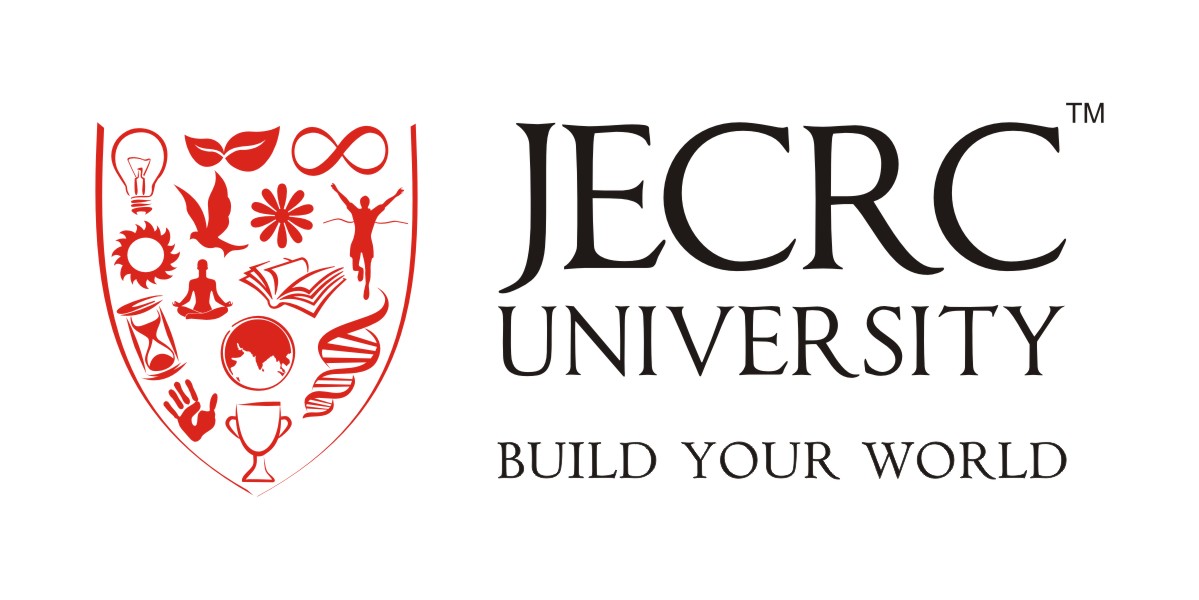 School of DesignSyllabus and Course StructureB.Sc. (Jewellery Design & Manufacturing)(2018 - 2021)Academic ProgrammesTitle of Degree ProgramB.Sc. in Jewellery Design & ManufacturingDefinition of credit hour:One credit hour is 1 hour of theory lecture and one credit hour is 2 hours of practical work.Degree planFollowing is the list of courses fromB.Sc. In Jewellery Design & ManufacturingSEMESTER ISEMESTER IISEMESTER IIISEMESTER IVSEMESTER VSEMESTER VITotal Credit for Batch 2018-2021= 126Total Relaxation= nilSemester Wise Credit DistributionLTPContact HrsContact HrsCreditTypeBMC128BBusiness Communication & Personality Development3--333BMC051BEnvironmental Science4--444BJD101BDesign Foundation--1212126BJD102BBasic Art And Design--3333BJD103BJewellery sketching and rendering--6663BJD104BFundamentals of Computer3--333TOTAL10-21313122LTPContact HrsCreditTypeBJD201BHistory of Jewellery design and Context3--33BJD202BGemology3--33BJD203BMetallurgy3--33BJD204BComputer Aided design- I --663BJD205BJewellery Manufacturing-I--663BJD206BDesign Project – I( Gold Jewellery) --886BJD207 BWorkshop--221TOTAL9-223122LTPContact HrsCreditTypeBJD301BDiamond studies3--33BJD 302BJewellery Design Marketing3--33BJD303BComputer Aided design II- --663BJD304BJewellery Manufacturing-II--663BJD305BDesign Project- II(Diamond Jewellery)--884BJD 306BWorkshop--442TOTAL6-243018LTPContact HrsCreditTypeBJD401BJewellery design trends and forecast3--33BJD 402BEnamel and Enameling3--33BJD 403BEnamel and Enameling process--663BJD404BComputer Aided design- III --663BJD405BJewellery Manufacturing-III--663BJD406BDesign Project-III (Kundan Meena) -884TOTAL6263219LTPContact HrsCreditTypeBJD501BEntrepunership3--33BJD 502BProfessional practice3--33BJD503BAdvertising and Brand development3--33BJD504BDesign Project-IV(Luxury Brand Jewellery)--884BJD505BJewellery Manufacturing-IV--663BJD506BComputer Aided design IV --663BID507BEducational Trip----2TOTAL9-202921LTPContact HrsCreditTypeBJD401BIndustrial Project- Internship----18BJD402BPortfolio Submission----6TOTAL----241st2nd3rd4th5th6thTotalMinimum credit Required212218192124125125